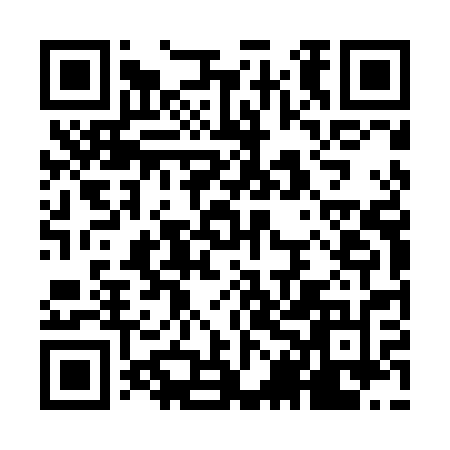 Ramadan times for Naclaw, PolandMon 11 Mar 2024 - Wed 10 Apr 2024High Latitude Method: Angle Based RulePrayer Calculation Method: Muslim World LeagueAsar Calculation Method: HanafiPrayer times provided by https://www.salahtimes.comDateDayFajrSuhurSunriseDhuhrAsrIftarMaghribIsha11Mon4:194:196:1812:043:525:515:517:4312Tue4:164:166:1512:043:545:535:537:4513Wed4:134:136:1312:033:555:555:557:4714Thu4:114:116:1012:033:575:575:577:4915Fri4:084:086:0812:033:585:595:597:5116Sat4:054:056:0512:024:006:016:017:5417Sun4:024:026:0312:024:026:026:027:5618Mon4:004:006:0012:024:036:046:047:5819Tue3:573:575:5812:024:056:066:068:0020Wed3:543:545:5512:014:066:086:088:0221Thu3:513:515:5312:014:086:106:108:0522Fri3:483:485:5012:014:096:126:128:0723Sat3:453:455:4812:004:116:146:148:0924Sun3:423:425:4612:004:126:166:168:1225Mon3:393:395:4312:004:146:186:188:1426Tue3:363:365:4111:594:156:196:198:1627Wed3:333:335:3811:594:166:216:218:1928Thu3:303:305:3611:594:186:236:238:2129Fri3:273:275:3311:594:196:256:258:2330Sat3:243:245:3111:584:216:276:278:2631Sun4:214:216:2812:585:227:297:299:281Mon4:184:186:2612:585:237:317:319:312Tue4:144:146:2312:575:257:337:339:333Wed4:114:116:2112:575:267:347:349:364Thu4:084:086:1812:575:287:367:369:395Fri4:054:056:1612:565:297:387:389:416Sat4:014:016:1312:565:307:407:409:447Sun3:583:586:1112:565:327:427:429:478Mon3:543:546:0912:565:337:447:449:499Tue3:513:516:0612:555:347:467:469:5210Wed3:483:486:0412:555:367:487:489:55